Supplemental Figure 1: The PARS Scoring Sheet (also available at http://pars.research.cchmc.org)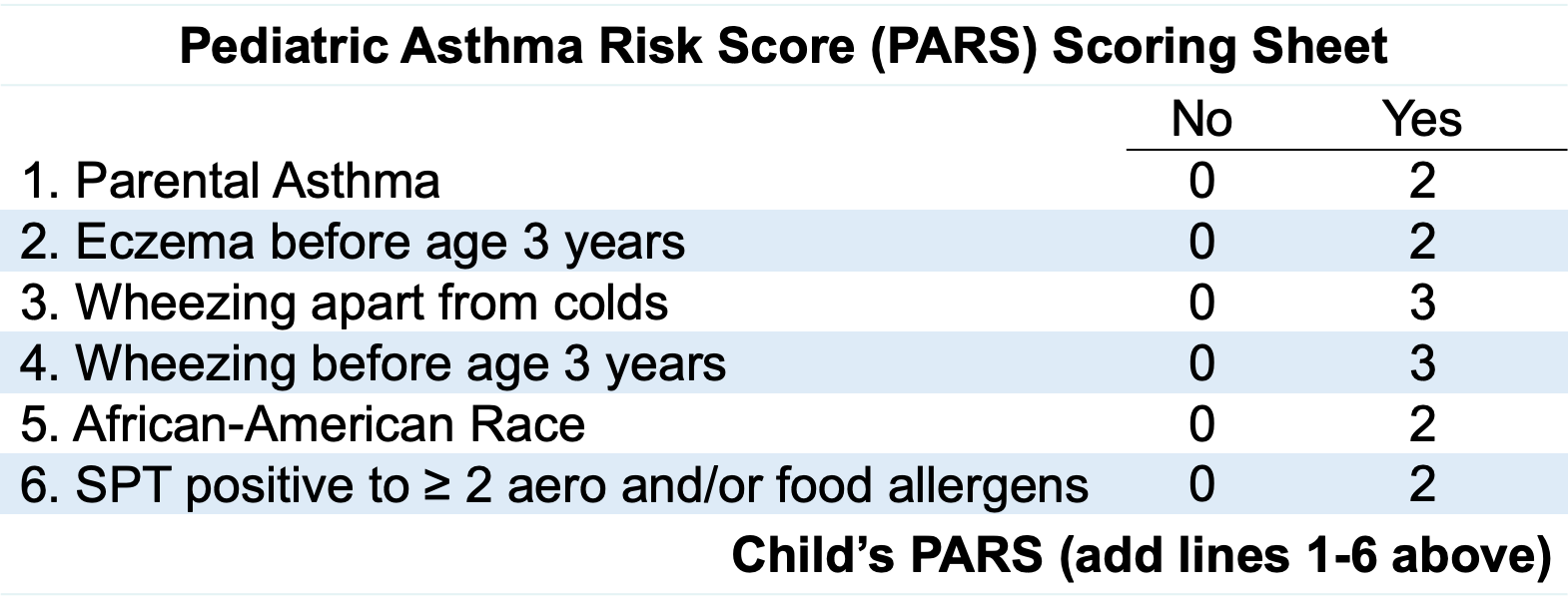 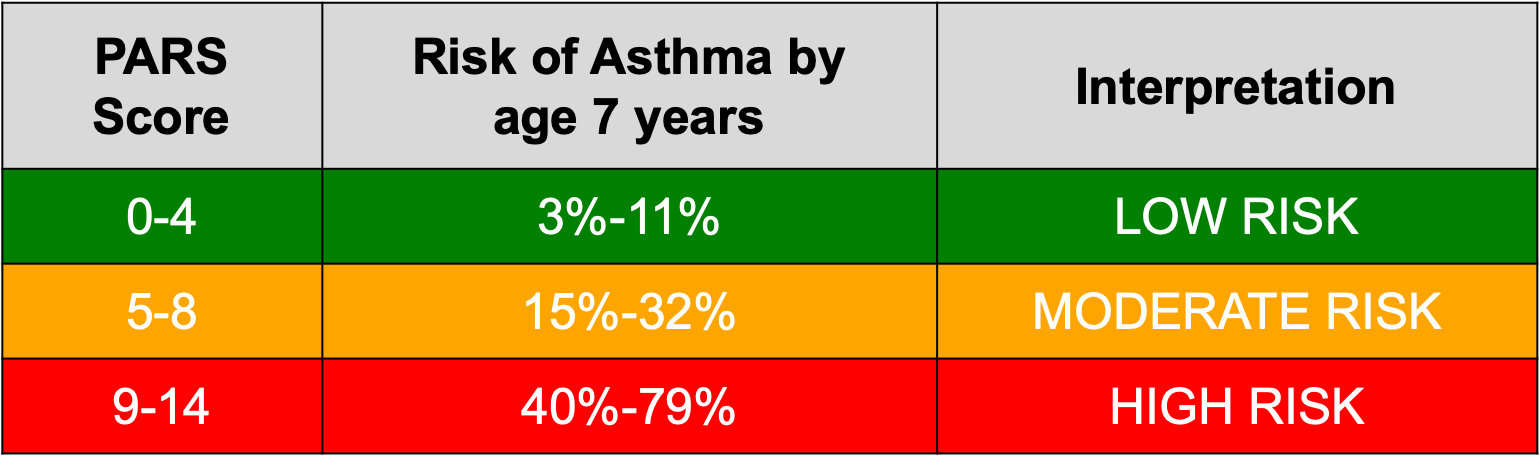 